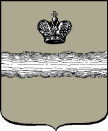 Российская ФедерацияГородская Дума города Калуги                     РЕШЕНИЕот 18.08.2020		                                                                                      № 212О закладке в городе Калуге камня на месте установки памятникаНа основании пункта 32 части 1 статьи 24 Устава муниципального образования «Город Калуга», в соответствии с постановлением Городской Думы г. Калуги от 09.09.1997 № 148 «О наименовании улиц в муниципальном образовании «Город Калуга», с учетом протокола комиссии по наименованию улиц в муниципальном образовании «Город Калуга» от 02.07.2020 № 3 Городская Дума города Калуги                                                                       РЕШИЛА:1. Одобрить закладку в городе Калуге камня на месте перспективной установки памятника «Жизнь отдана за жизнь, всех нас и будущего мира. Вы вечно в памяти у нас, спасибо братья боевые» на пересечении ул. Генерала Попова и ул. Фомушина.2. Настоящее решение вступает в силу с момента его официального опубликования (обнародования).3. Контроль за исполнением настоящего решения возложить на комитет                 Городской Думы города Калуги по территориальному развитию города и городскому хозяйству (Борсук В.В.).Глава городского самоуправлениягорода Калуги							                     	   А.Г. Иванов